OBITELJSKO  STABLOTEHNIČKA  KULTURAU SVIBNJU  NE  SLAVIMO  SAMO  MAJČIN  DAN. 15.SVIBNJA (U PETAK), OBILJEŽAVAMO  DAN  OBITELJI.OBITELJ  ČINE  RODITELJI  (MAMA  I  TATA) I  NJIHOVA  DJECA  (SINOVI  I  KĆERKE). ČESTO  S  OBITELJI  ŽIVE I  BAKE  I  DJEDOVI.DANAS  ĆE  TVOJ  ZADATAK  BITI  DA  POKUŠAŠ  NAPRAVITI  OBITELJSKO  STABLO.PRIBOR : BIJELI  PAPIR,  ŠKARE,  LJEPILO,                 ZELENI  I  SMEĐI  KOLAŽ  PAPIR,                 FOTOGRAFIJE  ČLANOVA  OBITELJIIZRADA : OD  ZELENOG  KOLAŽA  IZREŽI  KROŠNJU, A OD  SMEĐEG                DEBLO (AKO  NEMAŠ  KOLAŽ  PAPIR  STABLO  MOŽEŠ I  NA-                CRTATI  I  OBOJATI  DRVENIM  BOJAMA, PASTELAMA…).                STABLO  OD  KOLAŽA  ZALIJEPI  NA PAPIR.  IZNAD  STABLA                  NAPIŠI – MOJE  OBITELJSKO  STABLO.                U  KROŠNJU  STABLA  ĆEŠ ZALIJEPITI  SLIČICE  ČLANOVA                  TVOJE  OBITELJI.  NA  VRH BAKE  I  DJEDOVE (NA JEDNU                  STRANU  MAMINE, A  NA  DRUGU  STRANU  TATINE RODITE-                LJE). ISPOD  NJIH  ĆEŠ ZALIJEPITI  SLIKE  SVOJIH  RODITELJA,                A NA DNU  KROŠNJE  FOTOGRAFIJE  TEBE I  TVOG  BRATA.OVAKO  IZGLEDA  OBITELJSKO  STABLO.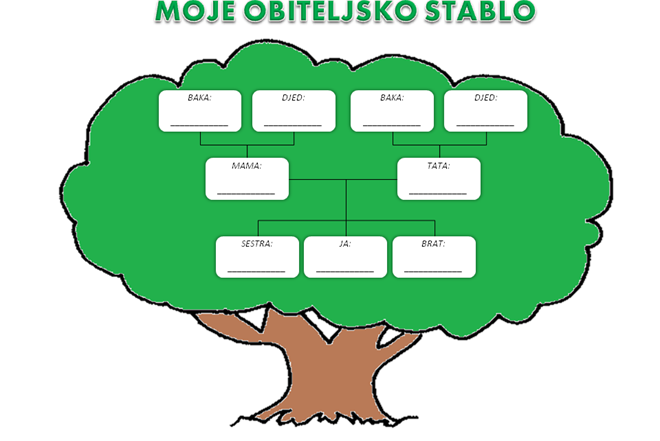 